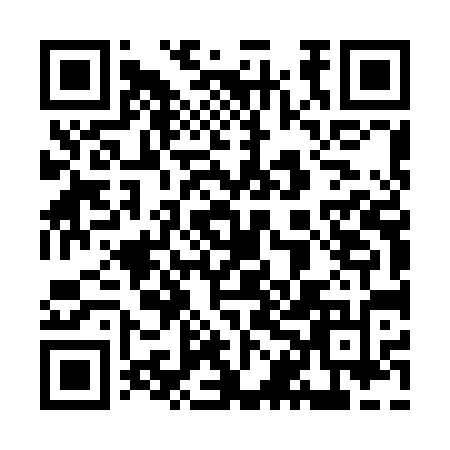 Ramadan times for Achnacarry, Highland, UKMon 11 Mar 2024 - Wed 10 Apr 2024High Latitude Method: Angle Based RulePrayer Calculation Method: Islamic Society of North AmericaAsar Calculation Method: HanafiPrayer times provided by https://www.salahtimes.comDateDayFajrSuhurSunriseDhuhrAsrIftarMaghribIsha11Mon5:005:006:4512:304:136:166:168:0112Tue4:584:586:4312:304:146:186:188:0313Wed4:554:556:4012:294:166:206:208:0514Thu4:524:526:3712:294:186:226:228:0815Fri4:494:496:3512:294:206:246:248:1016Sat4:464:466:3212:284:226:266:268:1317Sun4:434:436:2912:284:236:286:288:1518Mon4:404:406:2612:284:256:316:318:1719Tue4:374:376:2412:284:276:336:338:2020Wed4:344:346:2112:274:286:356:358:2221Thu4:314:316:1812:274:306:376:378:2522Fri4:284:286:1512:274:326:396:398:2723Sat4:254:256:1312:264:346:416:418:3024Sun4:214:216:1012:264:356:436:438:3225Mon4:184:186:0712:264:376:466:468:3526Tue4:154:156:0512:264:386:486:488:3827Wed4:124:126:0212:254:406:506:508:4028Thu4:094:095:5912:254:426:526:528:4329Fri4:054:055:5612:254:436:546:548:4630Sat4:024:025:5412:244:456:566:568:4831Sun4:594:596:511:245:467:587:589:511Mon4:554:556:481:245:488:008:009:542Tue4:524:526:461:235:508:038:039:573Wed4:494:496:431:235:518:058:059:594Thu4:454:456:401:235:538:078:0710:025Fri4:424:426:371:235:548:098:0910:056Sat4:384:386:351:225:568:118:1110:087Sun4:354:356:321:225:578:138:1310:118Mon4:314:316:291:225:598:158:1510:149Tue4:274:276:271:216:008:178:1710:1710Wed4:244:246:241:216:028:208:2010:20